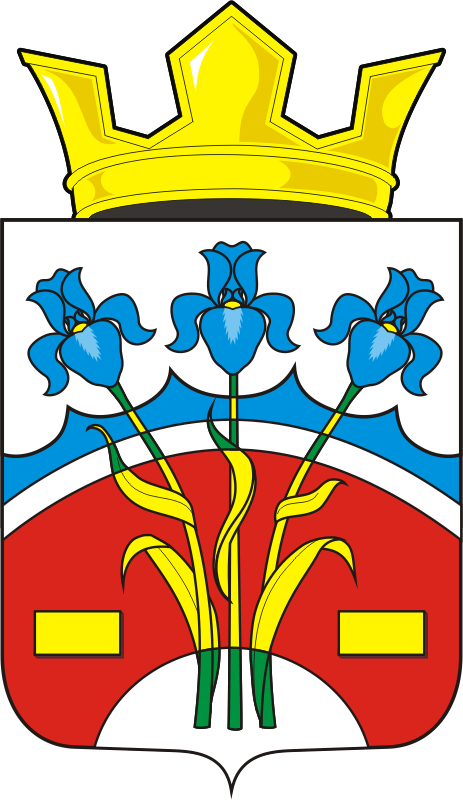 РОССИЙСКАЯ ФЕДЕРАЦИЯОРЕНБУРГСКАЯ ОБЛАСТЬСОВЕТ ДЕПУТАТОВ МУНИЦИПАЛЬНОГО ОБРАЗОВАНИЯФЕДОРОВСКИЙ ПЕРВЫЙ СЕЛЬСОВЕТ САРАКТАШСКОГО РАЙОНАОРЕНБУРГСКОЙ ОБЛАСТИЧЕТВЕРТОГО  СОЗЫВАРЕШЕНИЕвнеочередного девятнадцатого заседания Совета депутатовмуниципального образования Федоровский Первый сельсоветчетвертого созыва30.06.2022                            с. Федоровка Первая                                   № 71В соответствии с пунктом 5 статьи 179.4 Бюджетного кодекса Российской Федерации, Федеральным законом от 06.10.2003 № 131-ФЗ «Об общих принципах организации местного самоуправления в Российской Федерации», Федеральным законом от 08.11.2007 № 257-ФЗ «Об автомобильных дорогах и о дорожной деятельности в Российской Федерации и о внесении изменений в отдельные законодательные акты Российской Федерации», руководствуясь Уставом муниципального образования  Федоровский Первый сельсовет, Совет депутатов Федоровского Первого сельсовета РЕШИЛ:1. Внести в Решение Совета депутатов Федоровского Первого сельсовета Саракташского района Оренбургской области от 29.08.2018 № 85 «Об утверждении «Порядка формирования и использования бюджетных средств муниципального дорожного фонда Федоровский Первый сельсовет Саракташского района Оренбургской области», утвержденного решением Совета депутатов № 99 от 25.06.2013, в новой редакции» (далее – Решение) следующие изменения и дополнения:1.1. Наименование Решения изложить в следующей редакции:«Об утверждении «Порядка формирования и использования бюджетных ассигнований дорожного фонда муниципального образования Федоровский Первый сельсовет  Саракташского района Оренбургской области».1.2. Дополнить пункт 2.1. Приложения № 1 Решения абзацем следующего содержания: « налога на доходы физических лиц в сумме 195 645,00 (сто девяносто пять тысяч шестьсот сорок пять) руб.».2. Настоящее решение вступает в силу после дня его обнародования и подлежит размещению на официальном сайте администрации муниципального образования Федоровский Первый сельсовет Саракташского района Оренбургской области, за исключением п. 1.2., который распространяет своё действие на правоотношения, возникшие с 01.01.2022 г. и действуют по 31.12.2022 г.3. Контроль за исполнением данного решения возложить на постоянную комиссию Совета депутатов сельсовета по бюджетной, налоговой и финансовой политике, собственности и экономическим вопросам, торговле и быту, образованию, здравоохранению, социальной политике, делам молодежи, культуре и спорту (Лазарева В.А.)Председатель Совета депутатов                                                      А.Н. БогряковГлава сельсовета                                                                             А.А. ХлопушинРазослано: прокуратуре района, администрации района, постоянной комиссии, в делоО внесении изменений и дополнений в Решение Совета депутатов Федоровского Первого сельсовета Саракташского района Оренбургской области от 29.08.2018 № 85 «Об утверждении «Порядка формирования и использования бюджетных средств муниципального дорожного фонда Федоровский Первый сельсовет Саракташского района Оренбургской области», утвержденного решением Совета депутатов № 99 от 25.06.2013, в новой редакции»